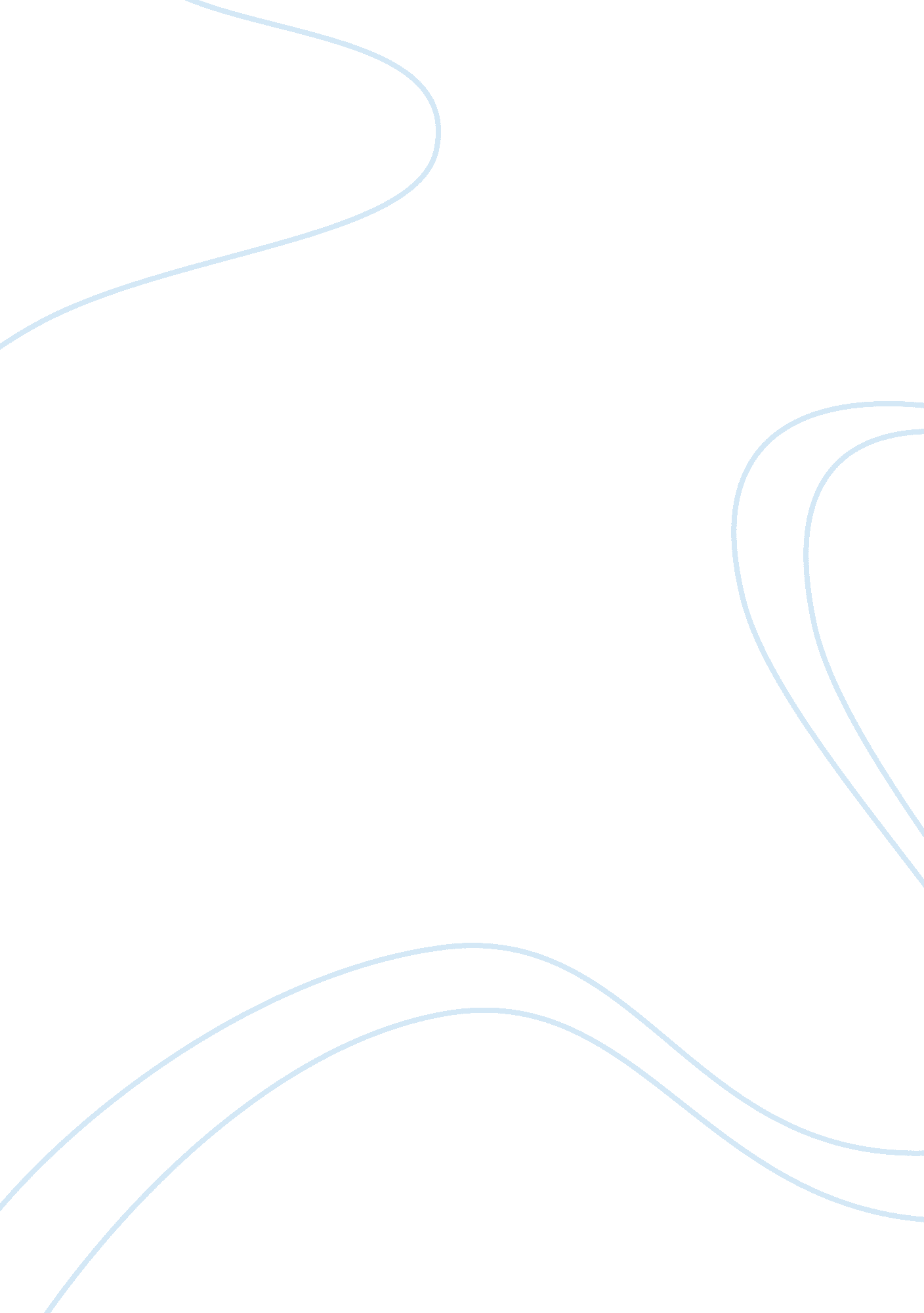 Porter’s five forces sports good store essay sampleBusiness, Customers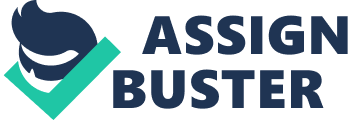 Bargaining Power of Suppliers Supplier bargaining power is likely to be high. *The market is dominated by a few large suppliers rather than a fragmented source of supply, *There is the possibility of the supplier integrating forwards in order to obtain higher prices and margins. *Forward integration provides economies of scale for the supplier Bargaining Power of Customers Customers bargaining power is likely to be high *Switching to an alternative brand or store is relatively simple and is not related to high costs, *Customers have low margins and are price-sensitive, *The product is not strategically important to the customer, *There is the possibility for the customer integrating backwards. Threat of New Entrants The competition in a sports good industry will be high; it is easier for other companies to enter this industry. In such a situation, new entrants could change major determinants of the market environment (e. g. market shares, prices, customer loyalty) at any time. *Distribution channels are controlled by existing players, *High switching costs for customers Threat of Substitutes Threat from substitutes in a sports goods retail industry is high *there are many possible substitutes such as the internet, chains outside of the city and small specialty stores that sell a small number of sporting goods. Competitive Rivalry between Existing Players Competition between existing players is likely to be high *There are many players of about the same size, *Players have similar strategies *use of internet, allowing customers to buy from other stores There is not much differentiation between players and their products; hence, there is much price competition Barriers for exit are high (e. g. expensive and highly specialz-ed equipment) Note: we can state from porter’s five forces that it is not a very attractive industry to enter. The competion is high and survival rate is low. In Boston, there are more that 50 stores, making it harder for a new one to enter this field. The suppliers have a strong hold over the market with customers having their own brand preferences and loyalty. 